Муниципальное казенное  дошкольное  образовательное учреждение  детский сад «Теремок»«Полет в космос»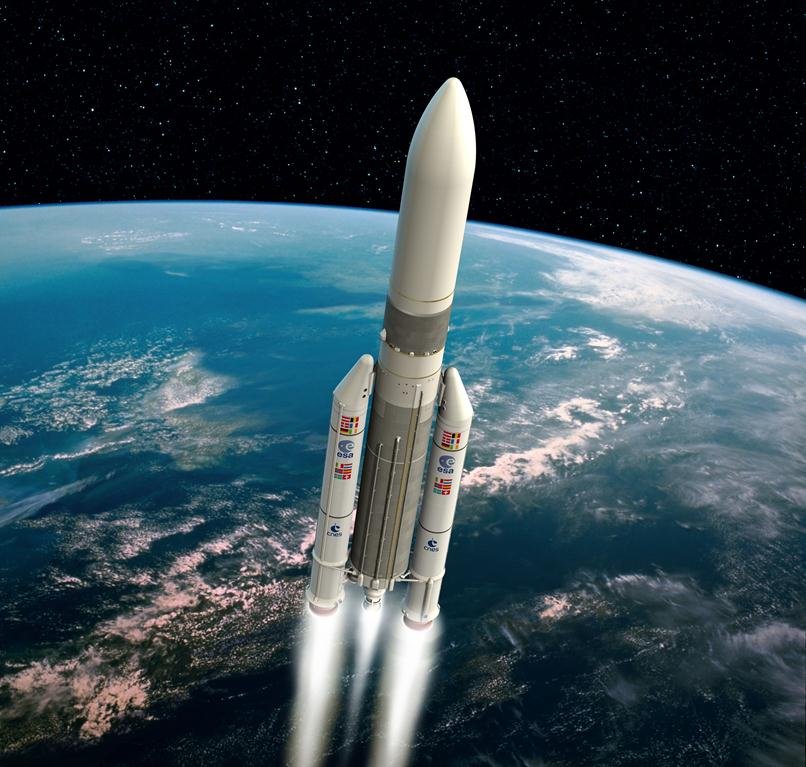                                                                                      Воспитатель :                                                                                    Константинова Г.А,                                                   Туруханск 2019гИнтегрированное занятие  по познавательному  развитию детейТема: « Полет в космос»Цели:  Закреплять представление детей о космосе, путем изготовления космических обьектов, используя нетрадиционные техники лепки – рисование пластилином.Задачи Обучающие: продолжить обучение передавать в работах несложные образы космических кораблей, звезд, планет  путем использования в работе нетрадиционных техник лепки.Развивающие: мышление, кругозор, любознательность; развивать мелкую моторику рук, познавательный интерес. Воспитательные: воспитывать внимательное отношение друг к другу, аккуратность.Оборудование:- Портреты  Ю. Гагарина и В Терешковой, собак Белки и Стрелки, Лайки, мышей, шимпанзе, солнечной системы.-загадки про космос-Набор геометрических фигур, образец ракеты, составленной из этих фигур.- картинка с изображением  ракетам для игры, «Какая ракета взлетела выше»-цифры от 0 до 10;-обручи-пластилин, доски, салфетки, тарелки одноразовые:Ход занятия:Воспитатель: Ребята,  давайте поздороваемся друг с другом. (Дети встают в круг).Круг широкий вижу яВстали все мои друзья.Мы сейчас пойдем направо,А теперь пойдем налево.В центр круга соберемсяИ на место все вернемсяВсе друг другу улыбнемся.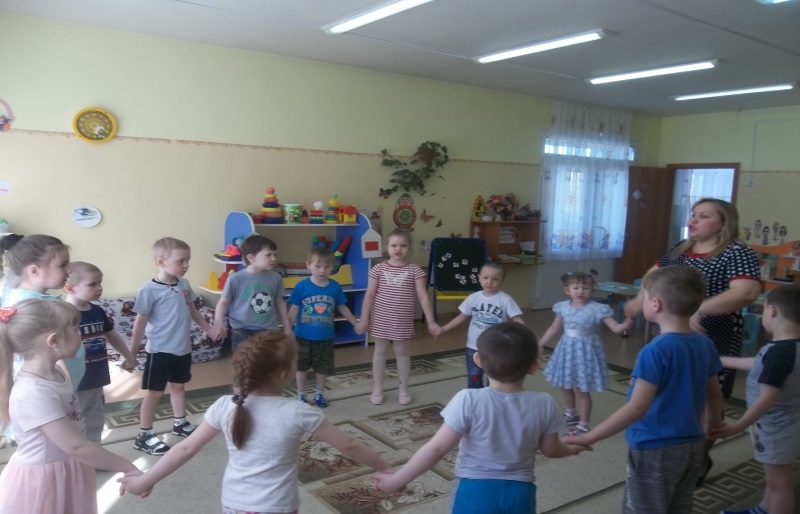 С самых давних времен люди смотрели на небо и задумывались о том, как бы подняться выше облаков и узнать, что же там. Прошло много-много времени пока люди научились строить летательные аппараты. И первыми полетели в них не люди, а животные: (показ), Крысы 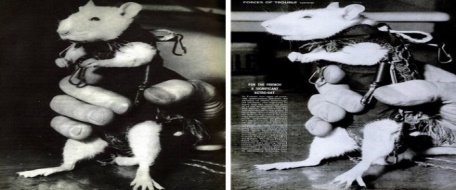 Первый шимпанзе – астронавт Хем в США, отправился в полет 31 января 1961г, и благополучно вернулся на землю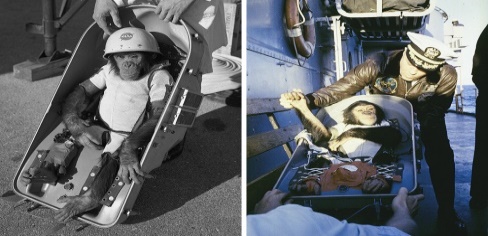 А так же кошки запускались в космос только Францией. Считается, что успешный полет совершил кот Феликс (слева), хотя многие источники утверждают, что первой в мире кошкой была Фелисетт (справа).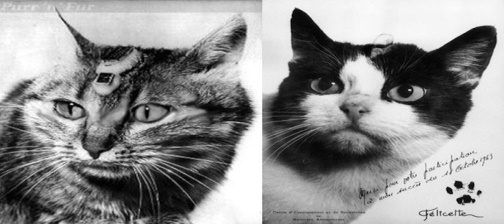 А также собаки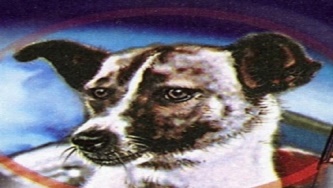 первая советская   собака Лайка,  полетела в открытый  космос на советском корабле «Спутник - 2».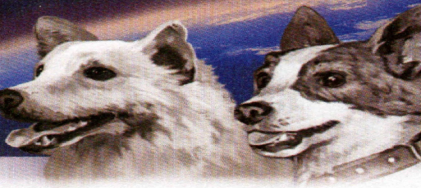 После Лайки в космос в 1960г  полетели Белка и Стрелка, и другие собаки.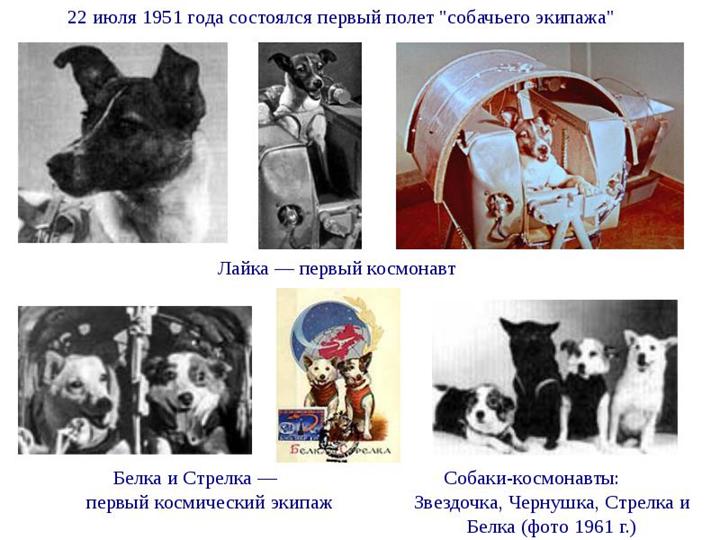  И только после того, как еще другие собаки успешно слетали в космос, туда отправился первый человек.Много лет назад именно в этот день 12  апреля  космонавт Юрий Гагарин полетел в космос. Свой полет Гагарин совершил на  корабле «ВОСТОК». Полет продолжался не долго - всего 108 мин. За это время корабль – спутник сделал один единственный оборот вокруг земного шара.  Гагарин, находясь на орбите,  рассказывал о собственных наблюдениях. Он окно иллюминатора смотрел на землю с ее облаками, горами, океанами и реками. Солнце и далекие звезды. Ему нравился вид нашей планеты. Он даже призвал людей хранить эту красоту и не разрушать ее.(Показ портрета Юрия Гагарина).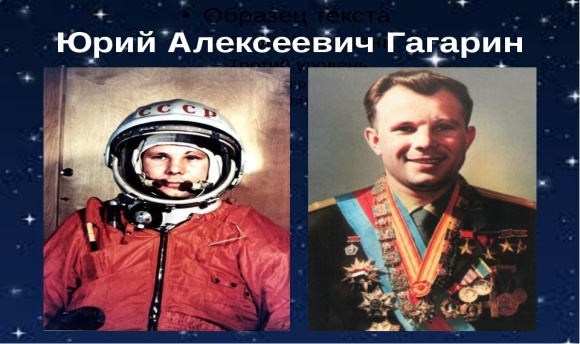 С тех пор в этот день каждый год мы отмечаем день космонавтики — праздник космонавтов.Космонавтами могут не быть не только мужчины, но и женщины и среди них первая женщина, которая побывала  в космосе это Валентина Терешкова. 16 июня 1963г  В. Терешкова совершила полет на космическом корабле «ВОСТОК -6» он продолжался почти 3 суток. Следующий полет женщины в космос состоялся через 19 лет.(Показ  портрета В, Терешковой) 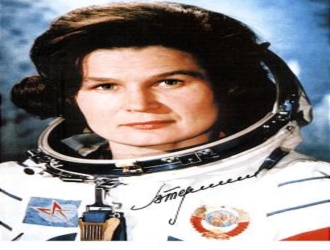 Ребята, вы знаете, кроме нашей планеты существуют и другие планета.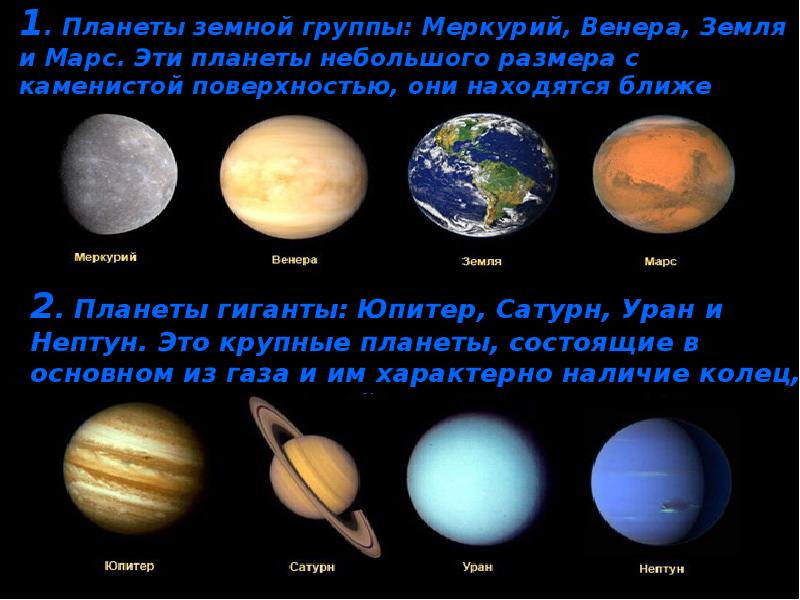 Космонавты и ученые выяснили, что на планетах, которые вращаются вокруг нашего Солнца, жизни нет: на одних слишком холодно, на других слишком жарко. Никто не живет на этих планетах.Только на нашей планете существует жизнь.Чтение стихотворения. М. ИраЕсть одна планет – сад-В этом космосе холодном.Только здесь леса шумят,Птиц скликая перелетных.Лишь на ней одной увидишьЛандыши в траве зеленой.И стрекозы только тутВ реку смотрят удивленно…Береги свою планету – Ведь другой, на свете нету!Загадки про космосБольшой подсолнух в небе         Цветет он много лет         Цветет зимой и летом          А семечек все нет.    (Солнце)Это что за потолок?То он низок, то высок,То он сер, то беловат,То чуть – чуть голубоват,А порой такой красивый,Кружевной и синий - синий  (небо).Ночью на небе только одинБольшой, серебристыйВисит апельсин.  (луна)Планета  голубаяЛюбимая. РоднаяОна твоя, она моя А называется …   (Земля)Человек сидит в ракетеСмело в небо он летитИ на нас в своем скафандреОн из космоса глядит  (Космонавт)Крыльев нет у этой птицыНо нельзя не подивиться Лишь распустит птица хвостИ поднимется до звезд  (ракета). Молодцы! Сейчас мы отправимся в полет на ракете.Дидактическая игра «Построй ракету из геометрических фигур»(Детям предлагается набор геометрических фигур,  из которых  нужно сложить ракету по образцу).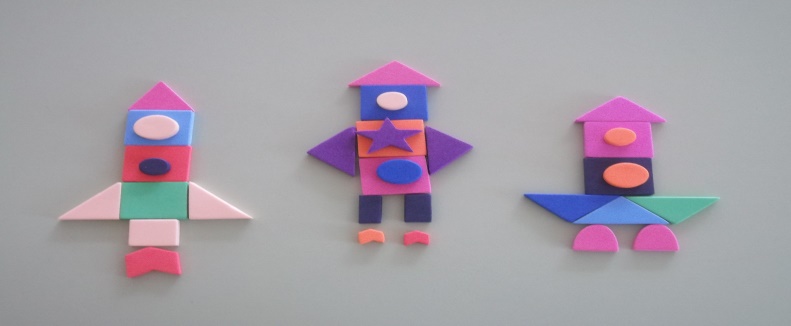 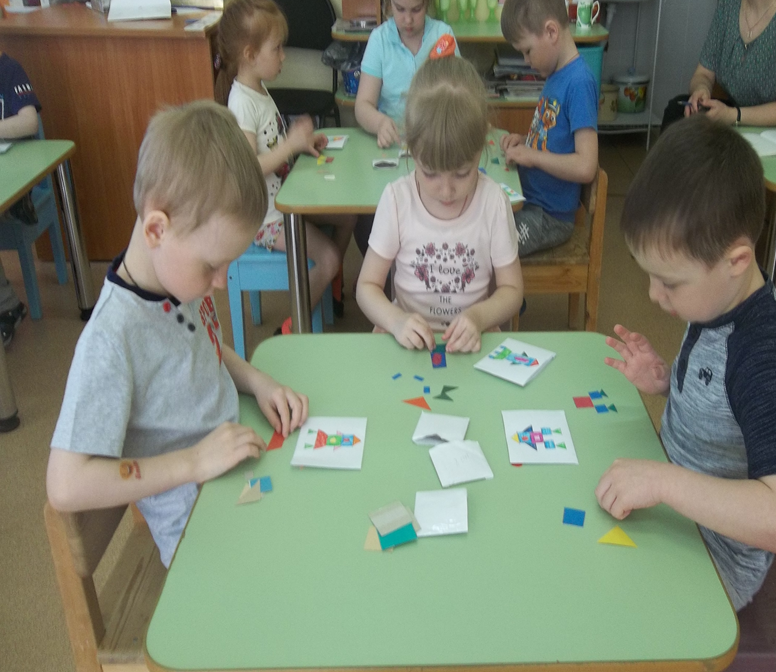 Выложи цифры - Но чтобы наша ракета полетела в открытый космос нам свами надо  выложить цифры от 1 до 10 и посчитать для того чтобы ракета стартовала. Вы готовы (ДА)(дети выкладываю цифры в ряд,  и считают все вместе)Прямой счет  1,2,3, 4,5,6,7,8,9,10Обратный счет 10,  9,  8,  7,  6,  5, 4, 3, 2, 1   - ПУСК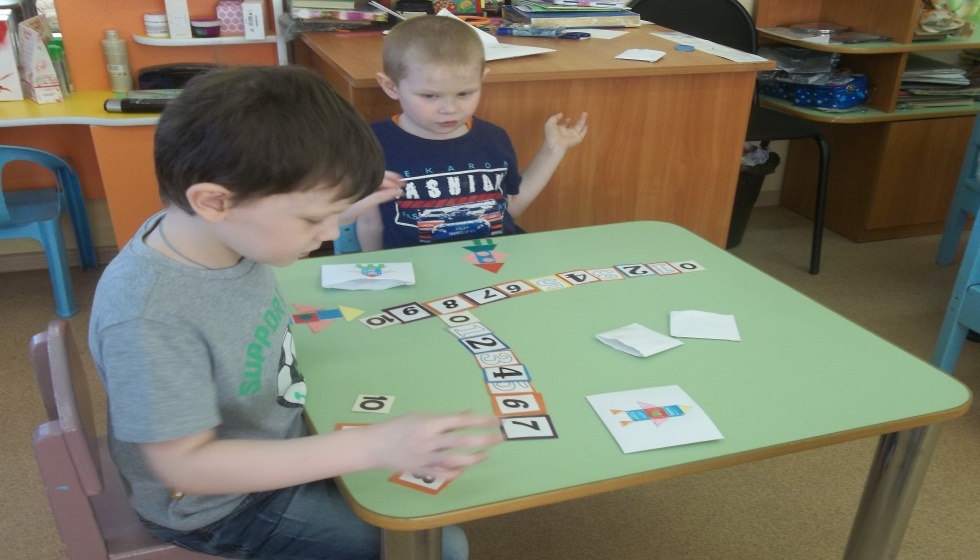                          Игра: « Какая ракета взлетела выше?»
                              1+9=              3+4=          2+3=         1+0=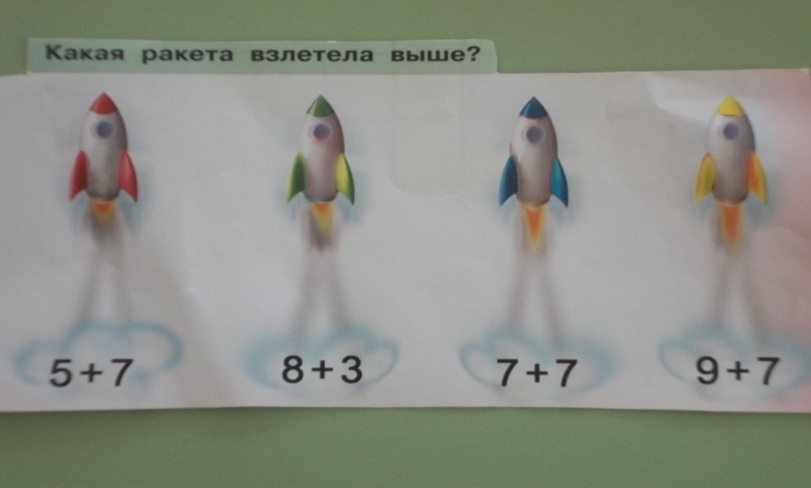 Подвижна игра «Метеоритный дождь»(Под музыку  дети гуляют по луне. Музыка затихает, дети бегут на свой космический корабль «обруч»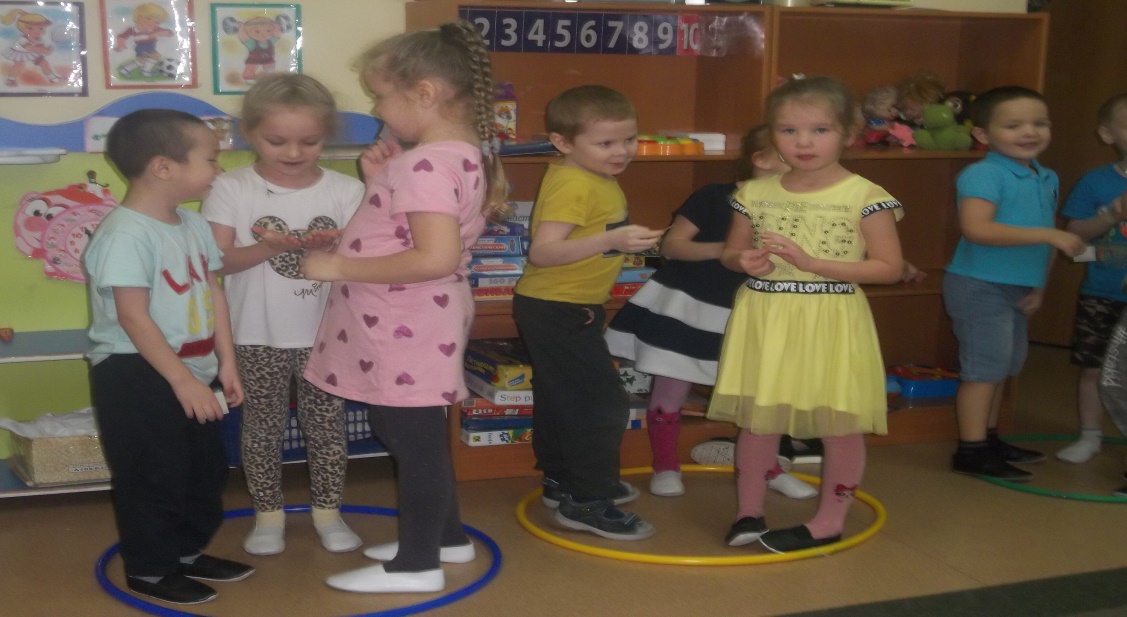 Сейчас я предлагаю вам вылепить  наша ракету.Лепка  «Ракета»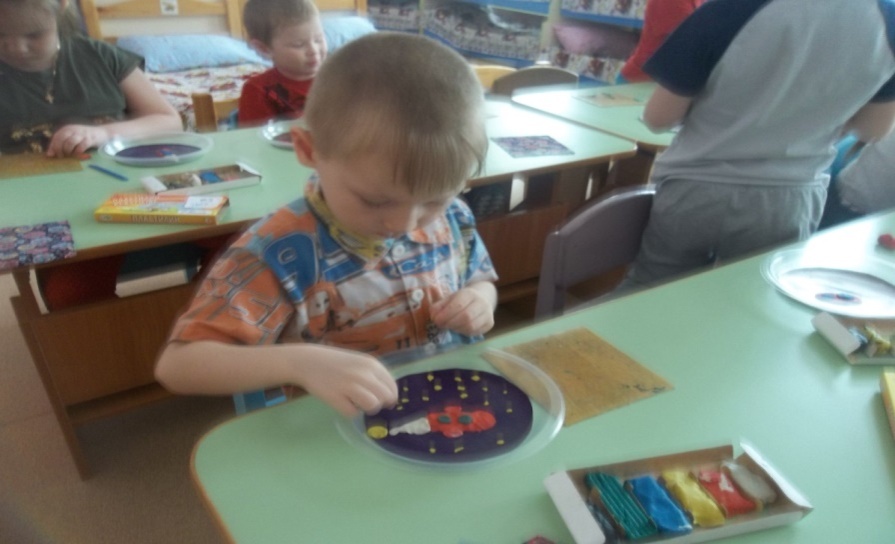 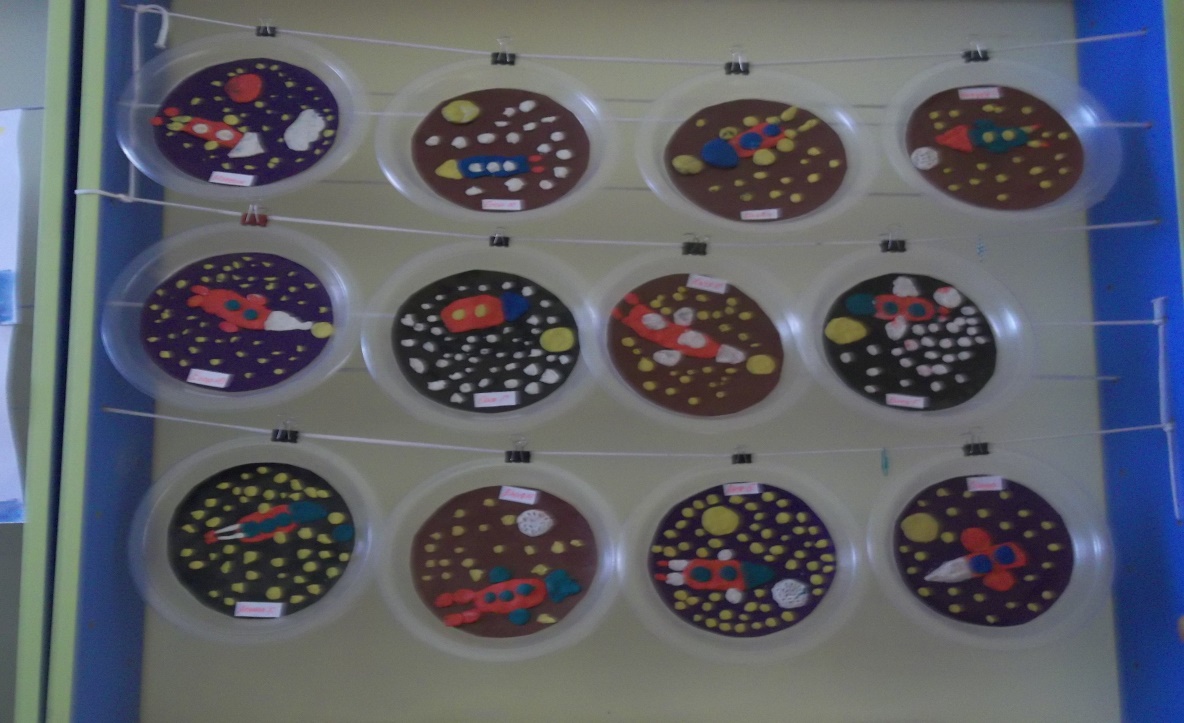 По окончанию выполнения задания организуется выставка детских работ.